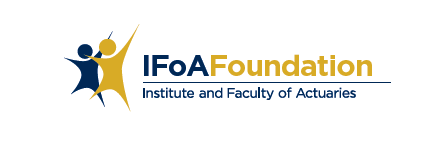 STANDING ORDER INSTRUCTIONTo The Manager…………. …………………………….. Bank  )                                                                            )         Your bank and address in full                                                                                                                                                                                    …………………………………………………)                                                                            )…………………………………………………)                       Post code………………………Sort code………………………		Account Number ……………………..Please pay to:Account name:  IFoA Foundation Sort code:  56-00-20 			Account No: 29082730The sum of  £……………			Date of first payment…………………..Subsequent payments to be made as shown below. (please delete as applicable)□  on the ……… day of …………in each year  until further notice.□  on the ……… day of .................and quarterly thereafter until further notice□  on the ………..day of each month until further noticeSignature ……………………………………    Date ……………………………Name in block capitals………………………………………………Address ……………………………………………………………………………….………………………………………………     Postcode……………………………Gift Aid Declaration FormIn order to Gift Aid your donation you must tick the box below:I want to Gift Aid my current donation and any donations I make in the future to the IFoA FoundationI am a UK taxpayer and I understand that if I pay less Income Tax and/or Capital Gains Tax than the amount of the Gift Aid claimed on all my donations in that tax year it is my responsibility to pay any differenceMy Details:Title __________First name or initial(s) _______________________ Surname __________________________________Full home address _____________________________________________________________________ Postcode ______________Signature ___________________________                Date --------------------------- Please notify the Trust if you decide to cancel this declaration, change your name or home address or no longer pay sufficient tax on your income and/or capital gains. If you pay tax at the higher or additional rate, you can claim the difference between the rate you pay and the basic rate on your donation. To do this you must include all your Gift Aid donations on your Self-Assessment tax return or ask HM Revenue and Customs to adjust your tax code.The information you provide will be kept secure and managed in accordance with the Data Protection Act and the General Data Protection Regulation.  You can find out more at  https://www.actuaries.org.uk/about-us/ifoa-foundation/about-ifoa-foundation. Boost your donation by 25p of Gift Aid for every £1 you donateGift Aid is reclaimed by the charity from the tax you pay for the current tax year. Your address is needed to identify you as a current UK taxpayer. Details of the Gift Aid scheme can be found at www.gov.uk/donating-to-charity/gift-aid.